ПРОЕКТ 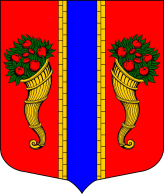 СОВЕТ ДЕПУТАТОВМУНИЦИПАЛЬНОГО ОБРАЗОВАНИЯ НОВОЛАДОЖСКОЕ ГОРОДСКОЕ ПОСЕЛЕНИЕ ВОЛХОВСКОГО МУНИЦИПАЛЬНОГО РАЙОНАЛЕНИНГРАДСКОЙ ОБЛАСТИ(4 СОЗЫВ)РЕШЕНИЕ______________2022 года                                                                               №____Об отмене решения Совета депутатов МО Новоладожское городское поселение от 05.10.2021г. № 51 «Об утверждении   положения о муниципальном контроле за исполнением единой теплоснабжающей организацией обязательств по строительству, реконструкции и (или) модернизации объектов теплоснабжения на территории МО Новоладожское городское поселение» В соответствии с Федеральным законом от 06.10.2003 № 131-ФЗ «Об общих принципах организации местного самоуправления в Российской Федерации», ст. 23.3 федерального закона от 27.07.2010 №190-ФЗ «О теплоснабжении», Уставом муниципального образования Новоладожское городское поселение Волховского муниципального района Ленинградской области и руководствуясь данными официального сайта Министерства энергетики Российской Федерации об отнесении муниципальных образований к ценовым зонам теплоснабжения, Совет депутатов МО Новоладожское городское поселениеРЕШИЛ:1. Отменить решение Совета депутатов МО Новоладожское городское поселение от 05.10.2021г. № 51 «Об утверждении   положения о муниципальном контроле за исполнением единой теплоснабжающей организацией обязательств по строительству, реконструкции и (или) модернизации объектов теплоснабжения на территории МО Новоладожское городское поселение».2. Поручить администрации Новоладожского городского поселения внести соответствующие изменения в информационные системы monitoring.ar.gov.ru, Единый реестр видов контроля (ЕРВК), Единый реестр контрольных (надзорных) мероприятий (ЕРКНМ). 3. Решение вступает в силу после его официального опубликования в средствах массовой информации и подлежит размещению на официальном сайте администрации Новоладожского городского поселения в информационно-телекоммуникационной сети «Интернет» New-Ladoga-adm.ru. 4. Контроль исполнения настоящего решения возложить на комиссию по жилищно-коммунальному хозяйству, строительству и благоустройству.Глава МО Новоладожское городское поселение                             А.Н.Кузьмин